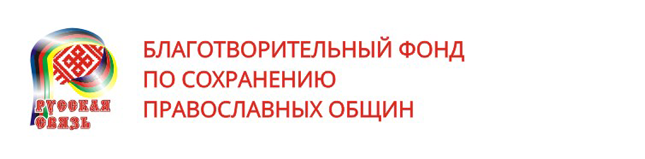 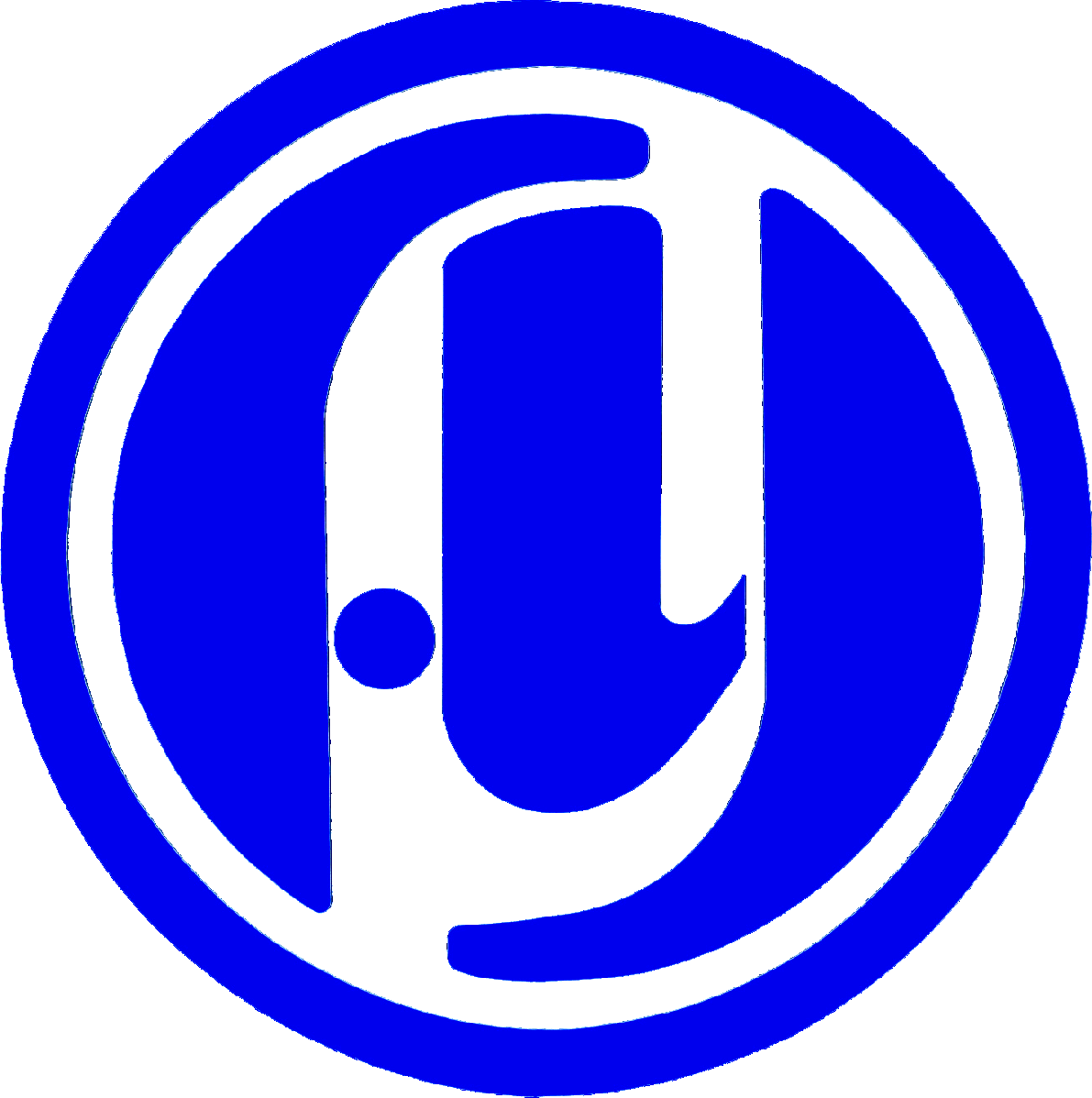 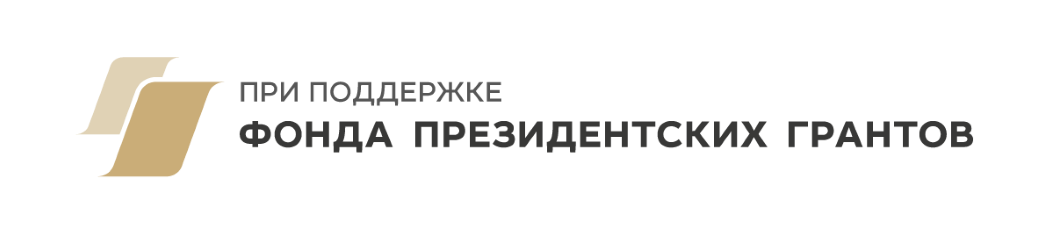 Информационное письмоБлаготворительный фонд по сохранению православных общин, Адыгейский государственный университет при поддержке Фонда президентских грантов Российской Федерации в области межнационального и религиозного согласия проводят 6 ноября 2020 г. в г. Майкопе на базе Адыгейского государственного университета II Всероссийский научно-практический форум (I-й прошел в 2018 г. в г. Грозном и был посвящен русскому старожильческому населению Чечни). II форум носит название «Народы Кубани и Адыгеи: традиционный опыт, современное состояние, перспективы духовной интеграции» и будет приурочен ко Дню народного единства. Предполагаются следующие направления работы форума:– вопросы методологии и историографии историко-культурных связей и межэтнической интеграции на Северном Кавказе, концепции взаимопознания народов региона в российском полиэтничном и многоконфессиональном пространстве;– традиционные семейные, православные и исламские ценности в развитии добрососедских отношений адыгских, славянских народов, других этносов и этнических групп, проживающих на территории Краснодарского края и Республики Адыгея;– Северный Кавказ как этнокультурное пространство: вопросы традиционного социально-демографического, конфессионального и этнического равновесия; – межэтнические и межконфессиональные взаимодействия в регионе в современных исторических и этнографических исследованиях; - межэтнические и межконфессиональные отношения на Северо-Западном Кавказе в зеркале устной истории и фольклора;– традиции боевого содружества русских, адыгов и других народов Северного Кавказа в прошлом и настоящем;– роль учреждений науки, образования и культуры, религиозных организаций и национально-культурных центров в гармонизации межэтнических отношений на Кубани и в Адыгее;– русские, адыги и другие народы региона в зеркале конфессиональных, этнических, культурных стереотипов и национальной мифологии, проблемы преодоления негативных предубеждений и исторических обид в рамках российской государственности и регионального этнокультурного пространства.Приглашаем принять участие в работе форума ученых – историков, этнографов, фольклористов, политологов, социологов и др., специалистов в области межнациональных отношений, сотрудников учреждений культуры и образования, представителей Русской Православной Церкви и Духовного управления мусульман на Северном Кавказе, национально-культурных центров, организаций северокавказского казачества.  Просим до 15 марта прислать заявку с темой выступления и сведениями об авторе, а до 15 июля 2020 г. – текст доклада в виде статьи для сборника материалов научно-практического форума на адреса: slava0482@mail.ru – Нехаю Вячеславу Нурбиевичу; antzudin@gmail.com – Зудину Антону Ивановичу (на оба адреса). Материалы форума будут изданы в специальном номере журнала «Вестник Адыгейского государственного университета». Серия «Регионоведение: философия, история, социология, юриспруденция, политология, культурология».Требования к оформлению статей:1. Объем статьи не должен превышать 10 страниц.2. Текст статьи должен быть тщательно отредактирован и подписан всеми авторами. В тексте перед началом статьи указываются: УДК, ББК, авторский знак. Перед изложением текста автор должен дать краткую аннотацию на русском языке (150-200 слов), ключевые слова (не более 10), а также перевод названия и фамилии автора на английский язык. В тексте аннотации должны быть раскрыты актуальность, цели и задачи исследования; предмет, объект исследования; приведены краткие выводы.3. Текст статьи печатается на белой бумаге через 1 интервал на одной стороне стандартного листа формата А4, поля 2,5 см со всех сторон. Текст выравнивается по ширине, абзацный отступ – 1,25 см. Гарнитура шрифта TimesNewRoman, 12-й кегль. Текст и графический материал представляются в двух экземплярах. Повторение одних и тех же данных в тексте, таблицах и графиках недопустимо. Рисунки должны быть черно-белыми, штриховыми, выполнены четко, в формате, обеспечивающем ясность передачи всех деталей. Каждый рисунок должен сопровождаться подписью независимо от того, имеется ли в тексте его описание.4. В конце статьи приводится перечень использованной литературы (Примечания:).5. Необходимо приложить информацию об авторах (ФИО полностью, ученое звание, степень, должность, место работы, почтовый индекс, адрес, контактный телефон, факс и e-mail каждого соавтора).6. Возвращение рукописи на доработку не означает, что статья принята к печати. После получения доработанного текста рукопись вновь рассматривается редколлегией. Доработанный текст автор должен вернуть с первоначальным вариантом статьи, а также ответом на все замечания.7. Статьи, отклоненные редколлегией, повторно не рассматриваются.8. При использовании в тексте сокращенных названий необходимо давать их расшифровку; следует ограничиваться общепринятыми сокращениями и избегать новых без достаточных на то оснований.9. В тексте ссылки на цитируемую литературу даются в квадратных скобках в конце предложения перед точкой (начинать с [1], [2], [3] и т.д.). Список литературы следует оформлять в порядке ссылок на нее по тексту, в списке должны быть только те источники, на которые есть ссылки в тексте. Ссылки на неопубликованные работы не допускаются. Для книг: фамилия и инициалы автора, полное название книги, место издания, издательство, год, том или выпуск, общее количество страниц. Для периодических изданий: фамилия и инициалы автора, название статьи, название журнала, год издания, том, номер, первая и последняя страницы статьи.10. Требования к иллюстрациям, изготовляемым авторами. Просим предоставлять только графические файлы рисунков.Правила рецензирования и опубликования научных статей в журнале «Вестник Адыгейского государственного университета, серия «Регионоведение: философия, история, социология, юриспруденция, политология, культурология»:1. Редакция журнала осуществляет прием и рецензирование всех поступающих материалов (научных статей, материалов научных конференций, научных рецензий, отзывов), соответствующих ее тематике, с целью их экспертной оценки. Аннотация должна быть не менее 150-250 слов!2. В журнале используется двустороннее слепое рецензирование (рецензент не знает, кто автор статьи, автор статьи не знает, кто рецензент). Это рецензирование производится силами членов редколлегии журнала, или сторонними специалистами из базы экспертов-специалистов (рецензентов), по поручению редакции.3. Присылаемый материал регистрируется в редакции с указанием даты поступления, Ф.И.О. автора/авторов, места работы, контактов для взаимодействия, названия материала, которому присваивается индивидуальный регистрационный номер.4. Рукопись принимается редакцией к рассмотрению, если она оформлена в соответствии с требованиями к предоставляемым рукописям.5. Перед направлением материала на рецензирование он проверяется по программе «Антиплагиат». Обнаружение высокого уровня заимствования влечет отклонение материала.6. Редакция оставляет за собой право (по согласованию с автором) на литературную правку, а также на отказ в публикации (на основании рецензии членов редакционной коллегии журнала), если статья не соответствует профилю журнала или имеет недостаточное качество изложения материала. Рукописи, отклоненные по результатам рецензирования, повторно не рассматриваются. В случае отклонения статьи редакция отправляет автору мотивированный отказ.7. В случае рекомендации рецензентов по доработке рукописи автору/авторам в обязательном порядке направляется текст рецензии без указания данных рецензентов.8. Статья, доработанная или переработанная авторами, повторно направляется на рецензирование вместе с ее первоначальным вариантом в максимально короткие сроки. 9. Отклоненные по результатам рецензирования рукописи повторно не рассматриваются. Другие статьи авторов отклоненных рукописей 10. Не принимаются к рассмотрению рукописи, ранее опубликованные в других научных изданиях.04. 02. 2019 г.Оргкомитет